What are the four “main” types of hazards found in the school laboratory?Describe the 5-step procedure to follow during a fire drill/fire evacuation:In what fire situation(s) should the following pieces of safety equipment be used?Fire extinguisher:Fire blanket:Safety shower:Why is water not the best choice for extinguishing a fire in the laboratory?Why is a fire extinguisher not the best choice for extinguishing a spill of flammable liquid?What should YOU do if your clothing catches on fire?Describe two methods for safely determining if an object is hot:Explain the procedure for dealing with:A chemical splash on your hand:A chemical splash into your eyes:A large chemical spill involving most of your clothing:A small chemical spill:A large chemical spill:What technique should always be practiced when using a scalpel for dissection?Understanding the reason for safety rules will make you aware of why it is important to follow the rules. Explain the reason for each of the following rules.Never engage in horseplay or practical jokes._________________________________________________________________________________________________Never do unauthorized experiments._________________________________________________________________________________________________Never consume food or drinks in the lab._________________________________________________________________________________________________Never return unused chemicals to the stock (original) containers._________________________________________________________________________________________________Never use cracked, chipped, or broken glassware._________________________________________________________________________________________________Never lean backwards on stools or sit on tables._________________________________________________________________________________________________Never wear loose-fitting sleeves, neckties, or bulky outer clothing._________________________________________________________________________________________________Never wear open-toe shoes or walk bare-footed in the lab._________________________________________________________________________________________________Never put chemicals in unlabeled containers._________________________________________________________________________________________________Never leave a lighted burner with a blue flame unattended._________________________________________________________________________________________________Never touch electrical equipment with wet hands or use it in a wet area._________________________________________________________________________________________________Never wander around during the lab unnecessarily._________________________________________________________________________________________________Never taste, smell, or touch substances in the lab, except if directed by your teacher._________________________________________________________________________________________________Never add water to concentrated acid – always add the acid to the water._________________________________________________________________________________________________Never wear contact lenses when using chemicals that give off fumes._________________________________________________________________________________________________Never drink or consume food items from laboratory glassware._________________________________________________________________________________________________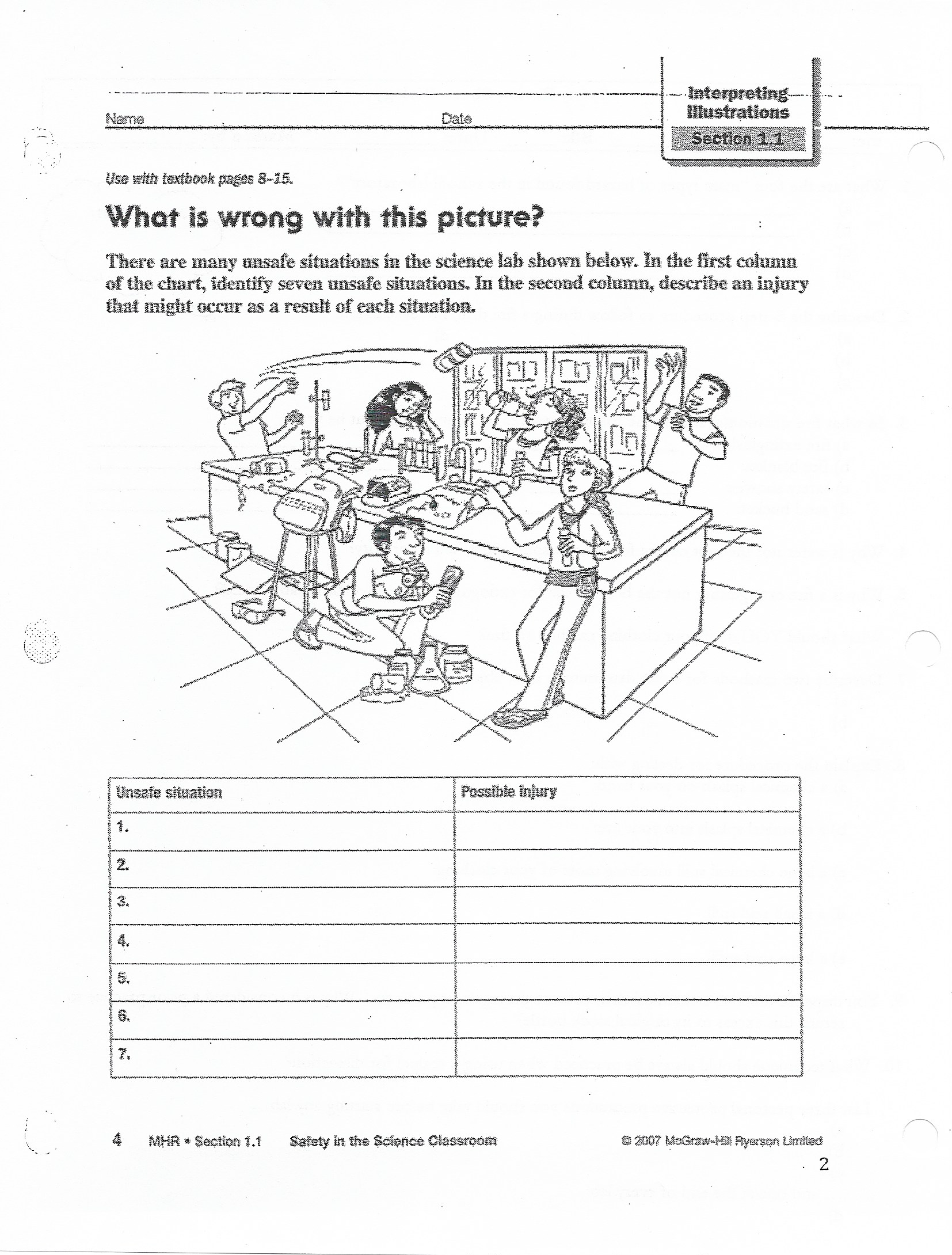 Life & Environmental Science 11Safety ReviewName:Block:Date: